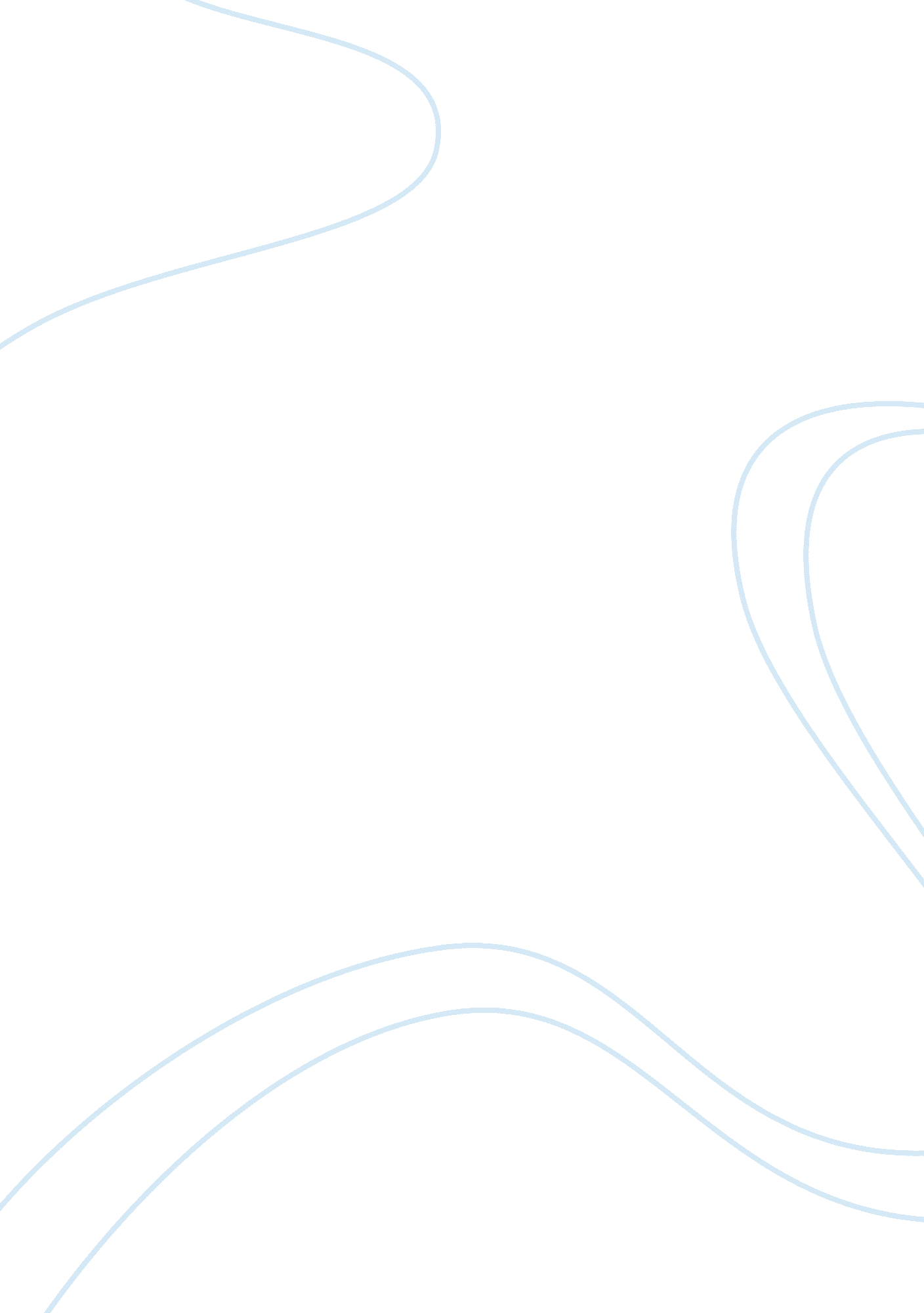 Personal statementPsychology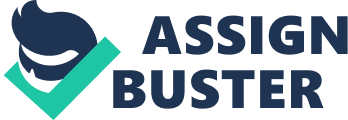 Personal ment: Scholarship From a tender age, I was a determined girl who would go the extra mile to achieve her goals. Although I passed through certain difficulties in my childhood, I did not let them to deter me from my dream of becoming a social worker to assist the needy within the community. In this regard, I am humbly applying for a scholarship that will see me through the master’s degree that I am currently pursuing. Besides, I have risen against all odds to juggle between the challenges of motherhood and academic commitments, which probably make me the most eligible candidate for the scholarship. 
In essence, I am a mother and a wife, who has been married for close to fifteen years with three children who have reached the school going age. I am applying for scholarship that if successful, will see me through my degree and help me provide value to the society. By names, my children include Zac, Noe, and Isaac and I have to confess at this point that they form a significant part of my life. Owing to the fact that I cherish our family bond so much I normally take my children to school back in Mexico particularly so that they can unite with their dearest father. In addition, I partly reside in the United States and in Mexico owing to the deportation of my lovely husband. Concerning my husband, it is important to mention that he was recently deported to Mexico after the US immigration department discovered that he entered the US illegally. But that was so many years ago when he was two years and he has been living there ever since. Again, I have to mention the fact that I give first priority to my family in all my endeavors because they mean a lot to me. 
When it comes to my childhood, I have to confess that I had a rather unfortunate experience especially considering the fact that I was sexually assaulted at a tender age. Since I was raised by a single mother in a backstreet neighborhood in Denver Colorado, life was undoubtedly unbearable for me especially in times of predicaments. Due to single parenthood that my mother underwent, there is a huge age gap of ten years between my eldest sister and I. perhaps the low level of education in my family that was my greatest motivation to scale the heights of education. In essence, my mother possessed low academic qualifications and in this regard, I can confirm that I am the most educated person within our family, first with a bachelor’s degree and now pursuing a master’s degree. This just confirms my academic enthusiasm and diligence amid several drawbacks. In view of the fact that I come from a diverse family whereby my father is Iranian while my mother is Hispanic, I would like to reaffirm that my major aim currently is to help and provide the necessary support for the needy. I particularly hope to achieve this by assisting victims once I become a social worker so that they may avoid or get over such vices as sexual assault. 
At this point, it is worthy to mention the fact that I have always strived to achieve academic excellence and possibly attain the highest level of education within my field. In this respect, I remember with nostalgia when I dropped out from school at the age of sixteen to get married and start my own family. Little did I know that education was far much important than early marriage but I managed to balance the two afterwards by advancing my academic knowledge while at the same time attending to my family. When I resumed my studies, I was fortunate to obtain a GED before my biggest break in the academic realm in 2012 when I finally graduated with a bachelor’s degree in psychology from western New Mexico University. Nonetheless, my academic enthusiasm did not stop at this point, as I had the internal motivation to push my education even further. Owing to this, I am proud to report that currently I am pursuing my master’s degree in social work at western as well. Indeed, my latest academic and family commitments have only meant that I have to travel more especially between Chihuahua Mexico and the United States, which is eight hours, to oversee both courses namely, family and education respectively. The passion to attain my goals has seen me getting a 4. 0 GPA and I am in my second year of study in my master’s degree so far. 
As far as voluntary work is concerned, I have to mention that in the year of 2007, I volunteered as a fire fighter in Edgewater Colorado and this experience helped me develop the urge to assist the less fortunate and victims of various circumstances, with complete care and compassion. For this reason, I truly deserve the scholarship because it will go a long way in developing the society besides enhancing my personal development. Additionally, I hold an excellent GPA and besides possessing the passion to clear my degree, I am financially needy as far as the successful completion of my course is concerned. 